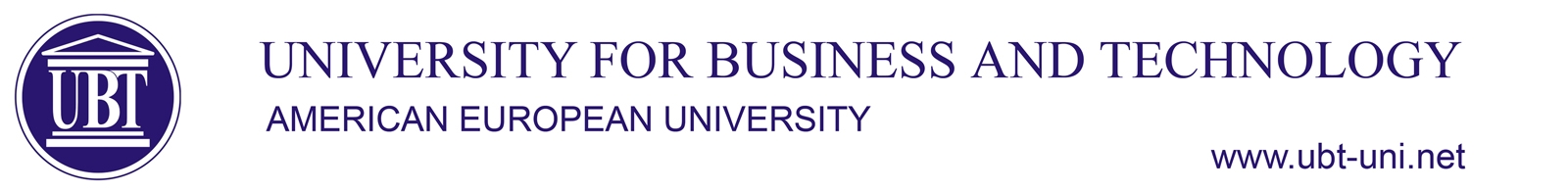 …………………………………………………………………………………………………………………………………………………………BSc Architecture and Spatial PlanningSyllabusSubjectCOMPUTER AIDED DESIGN 2COMPUTER AIDED DESIGN 2COMPUTER AIDED DESIGN 2COMPUTER AIDED DESIGN 2SubjectTypeSemesterECTSCodeSubjectOBLIGATORY (O)II330-AKA-154Course LecturerEdmond Tafarshiku Msc, Gëzim Radoniqi Msc.Edmond Tafarshiku Msc, Gëzim Radoniqi Msc.Edmond Tafarshiku Msc, Gëzim Radoniqi Msc.Edmond Tafarshiku Msc, Gëzim Radoniqi Msc.Course AssistantCourse TutorAims and ObjectivesThe goal of the Module is introduction to CAD in BIM (building information modelling) by using Graphisoft ArchiCAD 27 software., This module presents basics of BIM (Building Information Modelling) using building virtual 3D model of the building, modelled with real architectural elements (walls, columns, slabs, roof, morph, doors & windows, objects, beams, stairs etc.), from the generated 3d model creating with graphical documentation - layouts, basic schedules, CG visualizations renderings, sun study.The goal of the Module is introduction to CAD in BIM (building information modelling) by using Graphisoft ArchiCAD 27 software., This module presents basics of BIM (Building Information Modelling) using building virtual 3D model of the building, modelled with real architectural elements (walls, columns, slabs, roof, morph, doors & windows, objects, beams, stairs etc.), from the generated 3d model creating with graphical documentation - layouts, basic schedules, CG visualizations renderings, sun study.The goal of the Module is introduction to CAD in BIM (building information modelling) by using Graphisoft ArchiCAD 27 software., This module presents basics of BIM (Building Information Modelling) using building virtual 3D model of the building, modelled with real architectural elements (walls, columns, slabs, roof, morph, doors & windows, objects, beams, stairs etc.), from the generated 3d model creating with graphical documentation - layouts, basic schedules, CG visualizations renderings, sun study.The goal of the Module is introduction to CAD in BIM (building information modelling) by using Graphisoft ArchiCAD 27 software., This module presents basics of BIM (Building Information Modelling) using building virtual 3D model of the building, modelled with real architectural elements (walls, columns, slabs, roof, morph, doors & windows, objects, beams, stairs etc.), from the generated 3d model creating with graphical documentation - layouts, basic schedules, CG visualizations renderings, sun study.Learning OutcomesStudents will create virtual 3Dmodel of the building and will generate architectural floorplans, sections, elevations, 3d views even flythrough animations. Knowledge gained from Computer Aided Design provides students with understanding and possibilities of applying software like Graphisoft Archicad in architectural design process. Students will create virtual 3Dmodel of the building and will generate architectural floorplans, sections, elevations, 3d views even flythrough animations. Knowledge gained from Computer Aided Design provides students with understanding and possibilities of applying software like Graphisoft Archicad in architectural design process. Students will create virtual 3Dmodel of the building and will generate architectural floorplans, sections, elevations, 3d views even flythrough animations. Knowledge gained from Computer Aided Design provides students with understanding and possibilities of applying software like Graphisoft Archicad in architectural design process. Students will create virtual 3Dmodel of the building and will generate architectural floorplans, sections, elevations, 3d views even flythrough animations. Knowledge gained from Computer Aided Design provides students with understanding and possibilities of applying software like Graphisoft Archicad in architectural design process. 